Publicado en Barcelona el 19/02/2018 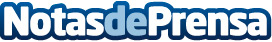 Nace Ducky Life, empresa social para potenciar las donaciones a la investigación médica aplicada al paciente Xavier Avellán, emprendedor de Barcelona, crea la empresa social Ducky Life: empresa privada cuya vocación es potenciar las donaciones a investigación médica aplicada al paciente por parte de empresas y particulares.Para conseguirlo Ducky Life comercializa prendas de diseño propio y dona el 50% de sus beneficios a centros y fundaciones beneficiarias. El modelo de negocio empresa social es pionero en España y se resume en: ganar para donar
Datos de contacto:Verónica Ferrer Responsable Comunicación Ducky Life+34 677 10 62 47Nota de prensa publicada en: https://www.notasdeprensa.es/nace-ducky-life-empresa-social-para-potenciar_1 Categorias: Nacional Moda Cataluña Solidaridad y cooperación http://www.notasdeprensa.es